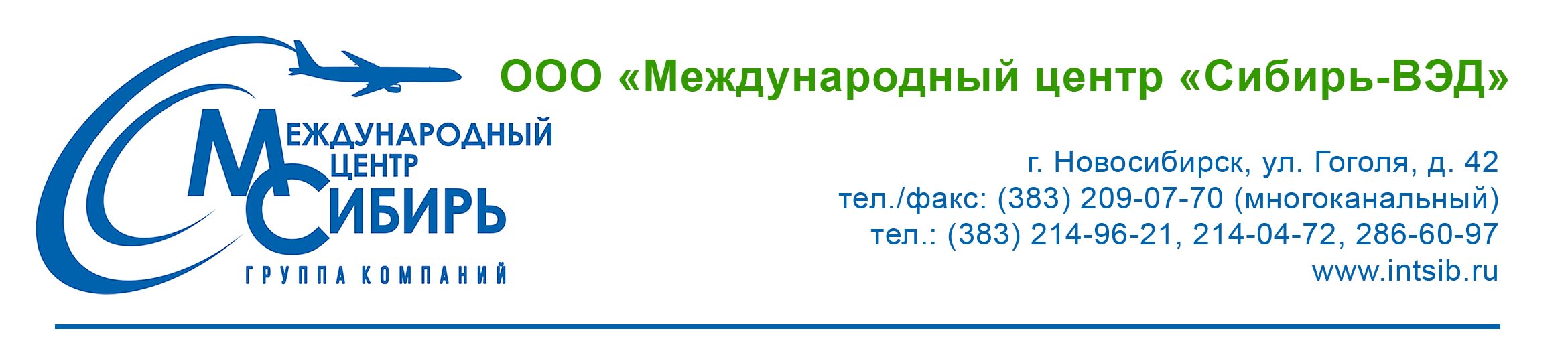 КОММЕРЧЕСКОЕ ПРЕДЛОЖЕНИЕ商业提案	Предлагаем к рассмотрению цены на поставку Бобы Сои урожая 2017 -2018 года  Амурской области Российской Федерации. Срок поставки  в КНР составляет 23-30 дней с момента получения оплаты заводу – изготовителю. 我们考虑在俄罗斯联邦阿穆尔州提供2017 - 2018年大豆供应的价格。 从收到付款到制造商，中国的交货时间为23-30天。Россия обладает достаточным потенциалом для увеличения производства сои. Наращивание производства смогло бы удовлетворить потребности в продукте внутри страны, а также наладить экспорт для основных импортеров, одним из которых является Китай. 俄罗斯有足够的潜力增加大豆产量。 扩大生产可以满足国内对产品的需求，也可以出口到主要进口国，其中一个是中国。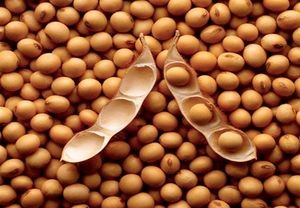 Стоимость за транспортно экспедиционное обслуживание 2 % от стоимости поставки. Генеральный директорООО «Международный центр «Сибирь-ВЭД»				А.Н. КурмакаевНаименование名Наименование名Влажность  湿度Влажность  湿度Влажность  湿度Сорность  污垢Сорность  污垢Масленичность 饼子Масленичность 饼子Масленичность 饼子Масленичность 饼子Протеин   蛋白质Протеин   蛋白质Цена FOB Владивосток价格离岸符拉迪沃斯托克Цена FOB Владивосток价格离岸符拉迪沃斯托克Цена FOB Владивосток价格离岸符拉迪沃斯托克Цена FOB Владивосток价格离岸符拉迪沃斯托克Минимальная партия 最小批量Бобы Сои 大豆豆Бобы Сои 大豆豆12,5 %12,5 %12,5 %2,5 %2,5 %20 %20 %20 %20 %38 %38 %3160 CHY/ton3160 CHY/ton3160 CHY/ton3160 CHY/ton3000 – 5000 ton       